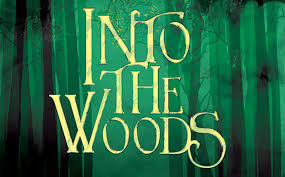 Open Door TheaterRehearsal ReportRehearsal Date: 2/11/2020Prepared by: Lisa Jensen-FellowsWORK COMPLETEDSing then stage p. 130-143, inc. #54 "Witch's Lament" Choreo w/ Becky Act II FinaleWORK SCHEDULEDSing then stage p. 134-143, inc. #54 "Witch's Lament" Choreo w/ Becky Act II FinaleNEXT REHEARSALDate:  Tuesday  2/13/2020 7-9PM   Location: RJ Grey, ActonWhat is Scheduled to be Rehearsed: 7-8pm: Stage scenes before and after #50 “Agony Reprise” with main characters (p. 126-134).8-9pm: Becky choreo in cafeteria: #50 “Agony Reprise” and review choreo for “Agony” with Princes John music review with other main characters: Act 1 Opening 1-8, Hello, Little Girl, Very Nice Prince and VNP reprise.9-9:30/10pm: Work through all Mysterious Man scenes Stage “No More.”Who is Called:  Wolf, Woods Ensemble, Rapunzel, Rapunzel’s Voice, Witch, Baker, Baker’s Wife, Little Red, Cinderella, Jack, Rapunzel’s Prince, Cinderella’s Prince, Narrator, Greek Chorus, Head Steward (Simon Only), Stepmother, Florinda Lucinda, Belinda, Cinderella’s father, Giant (Claudio, Emily, Thalia), Mysterious Man ASL INTERPRETER JULIA BARNESNEXT REHEARSALDate:  Tuesday  2/13/2020 7-9PM   Location: RJ Grey, ActonWhat is Scheduled to be Rehearsed: 7-8pm: Stage scenes before and after #50 “Agony Reprise” with main characters (p. 126-134).8-9pm: Becky choreo in cafeteria: #50 “Agony Reprise” and review choreo for “Agony” with Princes John music review with other main characters: Act 1 Opening 1-8, Hello, Little Girl, Very Nice Prince and VNP reprise.9-9:30/10pm: Work through all Mysterious Man scenes Stage “No More.”Who is Called:  Wolf, Woods Ensemble, Rapunzel, Rapunzel’s Voice, Witch, Baker, Baker’s Wife, Little Red, Cinderella, Jack, Rapunzel’s Prince, Cinderella’s Prince, Narrator, Greek Chorus, Head Steward (Simon Only), Stepmother, Florinda Lucinda, Belinda, Cinderella’s father, Giant (Claudio, Emily, Thalia), Mysterious Man ASL INTERPRETER JULIA BARNESNOTES FOR ALL CAST or LARGE GROUPSAll cast:  Please PRACTICE!  PRACTICE! PRACTICE! There are Music files at this link: https://www.opendoortheater.org/category/audiopracticefiles/There are Video files at this link:https://www.opendoortheater.org/category/video-practice-files/All cast:  From Becky: practice the choreography for the Finale.  You should use the recording, sing, and dance it all at the same time and do that multiple times in a row. NOTES FOR INDIVIDUAL ACTORSIMPORTANT REMINDERS/ANNOUNCEMENTSBioBoard link is live:    Due date:  Bio Board Form 2/22/20Open Door TheaterRehearsal ReportRehearsal Date: 2/9/2020Prepared by: Lisa Jensen-FellowsPRODUCTION NOTESDirector Reminder / Question:  Nothing at this time. Music DirectionBecky noted that, if the cast will sing the finale, they will need music rehearsal time with John, because they don’t know the music.  ChoreographyNothing at this time.Set Design/Set Construction/Set CrewMargot, trees were spiked as we placed them. Set crew / props:  Giant not to be stored in Green Room, but in back hall to keep cast from touching.  Claudio the central puppeteer will need help getting the puppet on and off.  Set crew:  Contact Lisa for updated information of set pieces.PropsSet crew / props:  Giant not to be stored in Green Room, but in back hall to keep cast from touching.  The central puppeteer will need help getting the puppet on and off.  The horses’ sound effects were discovered.  Sam will preform neigh-ectomies this week. Set design is hoping that props will provide set dressing, except for “paintings” which will slot in and out.  That includes bakery items, baby items, signs of wealth in Jack’s house (previously discussed) and bedding for Granny’s house (new).CostumesNothing at this timeLights Nothing at this time SoundThe sound effects on the pages covered are musical cues – PG 130-143.  Producer:   Giant repair.Stage Manager:  Put Laurie on rehearsal reports mailing list.Remember tape for Giant repair.